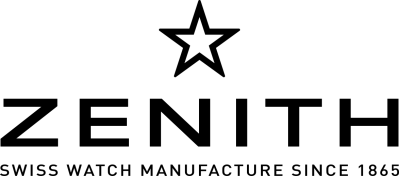 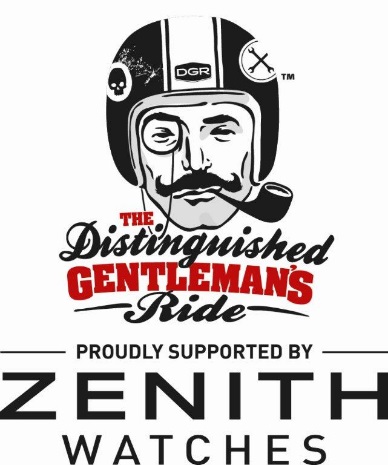 The Distinguished Gentleman’s Ride 2017: ein Erfolgsevent mit Rekordergebnissen!95 Länder. 600 Städte. Über 70.000 Gentlemen mit ihren Motorrad-Klassikern für einen guten Zweck unterwegs.Eine von Zenith geförderte Aktion zugunsten der Stiftung Movember zur Unterstützung der medizinischen Forschung im Kampf gegen Prostatakrebs.Zenith engagierte sich weltweit für die Zusammenkunft und schuf eigens eine wunderbare Armbanduhr PILOT TON-UP mit dem Logo des Distinguished Gentleman’s Ride.Die Seriennummer 0 ging an einen großzügigen Spender, der das Stück gestern bei einer eleganten Abendgala in Mailand in Anwesenheit von Julien Tornare, CEO von Zenith und Mark Hawwa, Begründer der Bewegung, für 7'500 Euro ersteigerte.Le Locle, den 26. September 2017. Dieses Ereignis erreicht eine noch nie dagewesene Dimension in der Welt des Vintage Biking:  Am vergangenen Sonntag, den 24. September 2017 setzten sich in 95 Ländern auf der ganzen Welt in über 600 teilnehmenden Städten rund 70.000 Gentlemen in den Sattel ihres Motorradklassikers, um für die Movember Foundation die medizinische Forschung im Kampf gegen Prostatakrebs zu unterstützen.Der gemeinsame Nenner? Sie alle fahren Oldtimer-Motorräder, Café Racer, Bobber, Scrambler und andere, individuell umgebaute Bikes, die in Form einer festlich-schicken Parade über Asphalt und Pflastersteine ziehen werden. Der Zweck? Spenden sammeln. Eine Aktion zugunsten der Stiftung Movember zur Unterstützung der medizinischen Forschung im Kampf gegen Prostatakrebs. Dieses Jahr gelang es, die symbolische 5-Millionen-Dollar-Marke zu überschreiten. Insgesamt wurden bei der Aktion seit ihrer Gründung durch Mark Hawwa im Jahr 2012 bereits 8 Millionen US-Dollar zusammengetragen. Zu den teilnehmenden Prominenten der diesjährigen Ausgabe gehörten der US-amerikanische Schauspieler Eric C. Olsen (aus der Serie NCIS LA), der australische Schauspieler Jai Courtney, aber auch der Modeblogger Mariano Di Vaio (DGR in Mailand), die alle mit ihrem Motorrad dabei waren.Eleganz und Großzügigkeit: Zenith ist stolz und glücklich, dieses globale karitative Event nun schon im zweiten Jahr in Folge unterstützen zu dürfen. Um bei der Veranstaltung eine aktive Rolle einzunehmen und die großzügigen Spender zu würdigen, fertigte die Schweizer Uhrenmanufaktur 6 besondere Exemplare – nummeriert – der Pilot Ton-Up-Armbanduhr, von denen jedes mit einer Gravur des DGR 2017 versehen ist: zeitloses Design und beständige Mechanik für einen guten Zweck. 5 der Uhren wurden den Spendern überreicht, während das Sonderstück mit der Seriennummer 0 bei der Versteigerung während der Abendgala in Mailand 7'500 Euro zu Gunsten der Stiftung einbrachte. MedienkontaktMarine Lemonnier-Brennan – ZENITH International PR Directormarine.lemonnier@zenith-watches.com – T +41 79 389 67 62